Student Name: ________________________	School: ______________________________Anticipated Date of Graduation: _______________  Review Dates: _________________Teacher: ___________________________________________________________________________The following questions will be used to assist in transition planning activities and to determine post-school goals. 1.  Where do you want to live after you graduate? Circle your answer.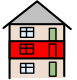 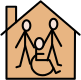 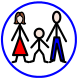 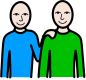    Apartment	                   Supervised Living	       Family		     Roommate2.  How will you continue learning after graduation? Circle your answer.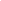 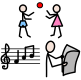 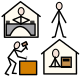 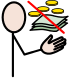 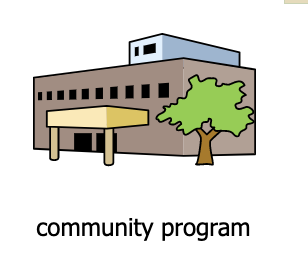 Leisure studies	                         Job Training	      	      Volunteer	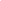 3.   Do you want a job while in high school?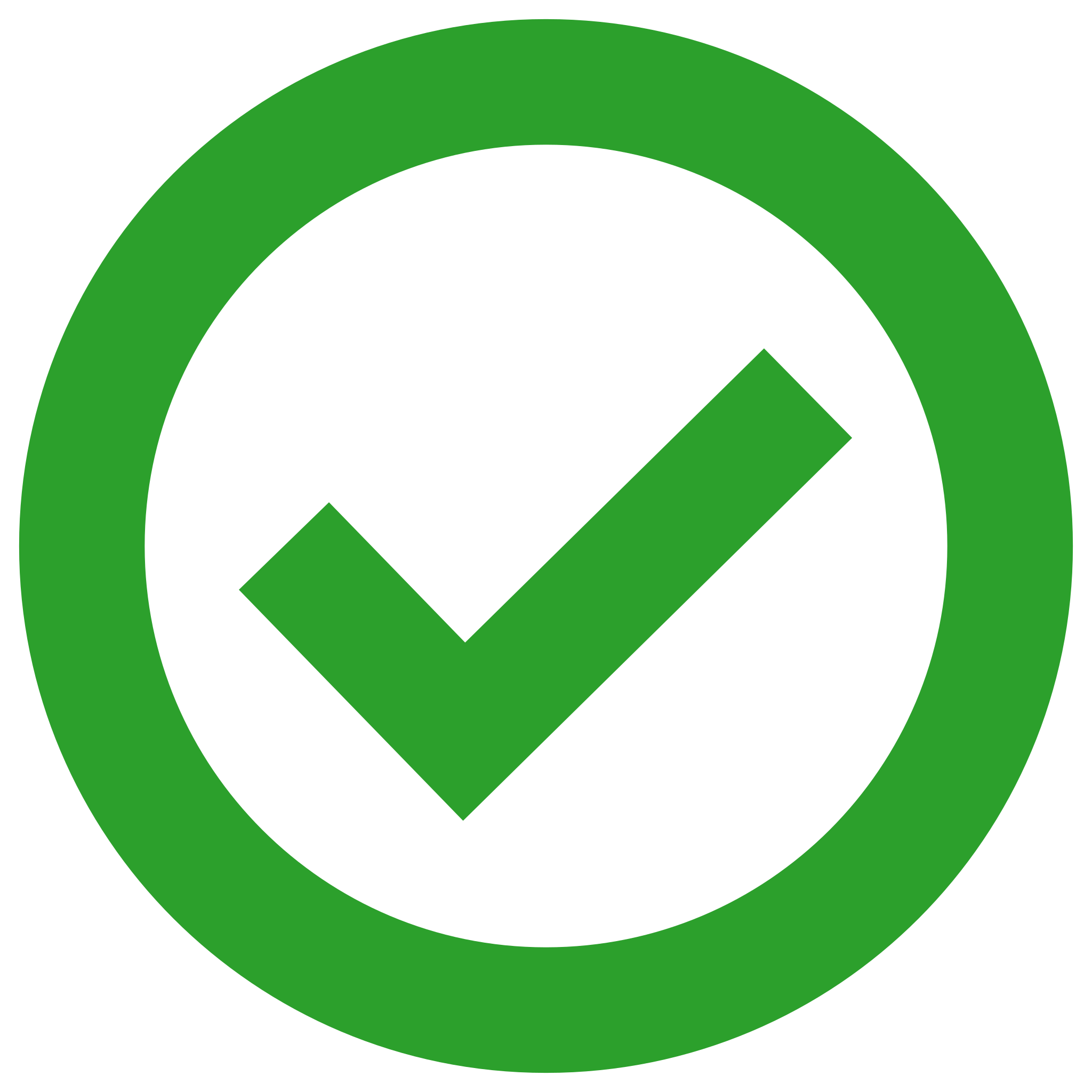 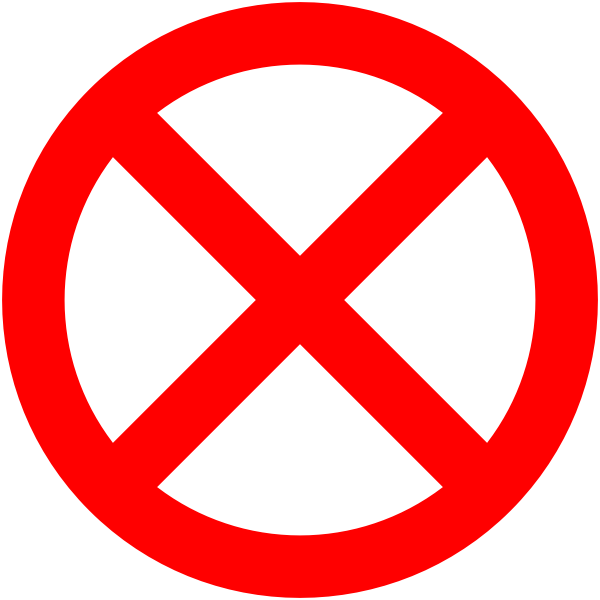          Yes				          No4.   What kind of job do you want while in high school? Circle your answer.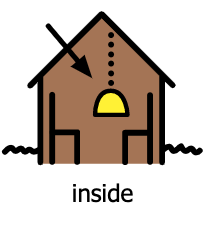 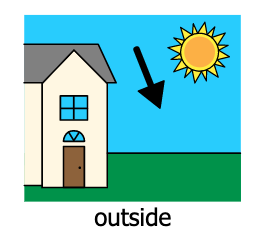 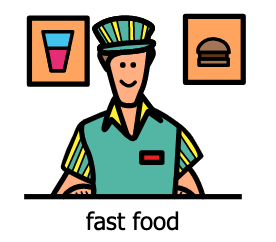 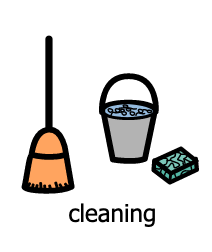 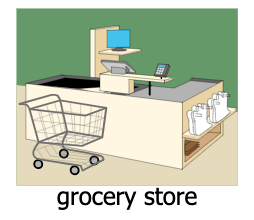 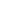 5. What kind of job would like to know more about? Circle your answer.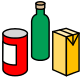 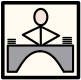 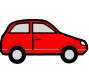 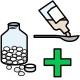     Grocery	                              Office	                   Automotive	            Medical	           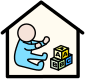 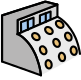 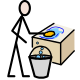      Daycare	     			    Retail 			Cleaning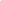  6. What type of work schedule do you want? Circle your answer.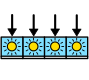 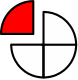 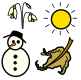  Full time		         Part time	            Volunteer	 	       Seasonal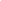  7. What chores/jobs do you do at home?  Circle your answer.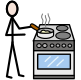 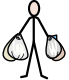 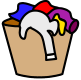 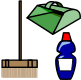 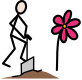      Cooking             Shopping           Laundry           Cleaning          Yard Work 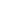 8. What are your strengths? Circle your answer.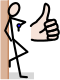 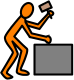 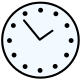 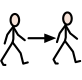  Patient		   Hard worker		  On Time	        Follow Directions		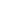 9. What are your weaknesses? Circle your answer.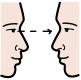 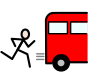 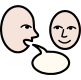 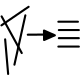     Attention		           Lateness	               Talkative		     Organization10. Are there any areas of your personal life you are having difficulty with? Circle your answer.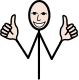 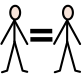 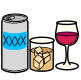 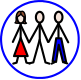        Motivation           Peer relationships 	  Drugs/ alcohol	     Family conflicts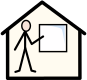 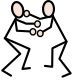 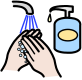 School difficulties			     Behavior		                     	Hygiene 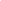 11. What kind of transportation will you use after graduation? Circle your answer.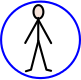 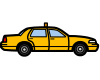 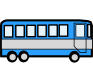   Family member			       Taxi				Public Transportation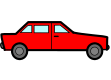 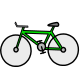 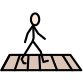      Drive myself 				Bike				      Walk12. What are your hobbies or free time activities? Circle your answer.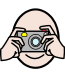 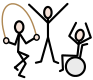 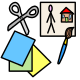 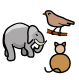 Photography 	       Exercise/Sports	       Crafts		Animals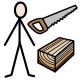 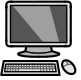 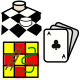 Building things		Computers		  Games      		Cooking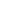 13. Which of the  following are necessary for you to function independently in your community. Circle your answer.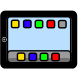 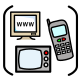 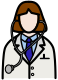 Communication Device	Technology        Doctor/Therapies	Transportation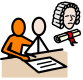 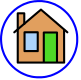         Advocate	              Parent		              Job		           Home Please check these as the student/ parent completes__Social Security Card    ___ Driver’s License/I.D.    ___Checking/Savings Account___Birth Certificate        ___ Guardianship                 ___ Register to Vote  ___Register for Draft